Che fine fanno i nostri risparmi alla Posta ?Il nostro risparmio postale per 150 anni ha creato benessere: ha finanziato le scuole dei nostri fili, i nostri acquedotti, ospedali, case, strade. Per 150 anni la Cassa Depositi e Prestiti, istituita da Cavour, ha raccolto il risparmio postale, lo ha remunerato con tassi non alti ma sicuri e lo ha prestato, con la aranzia dello Stato e a tassi  aevolati, ai Comuni per costruire servizi e opere di pubblica utilità. Il nostro risparmio creava benessere, arantiva il lavoro e lo sviluppo anche in periodi di crisi (svolendo quella che li economisti chiamano “funzione anticiclica”).Ma li ultimi Governi hanno snaturato il ruolo della Cassa Depositi e Prestiti.L’hanno trasformata da Ente Pubblico in Società per azioni e con  l'inresso nel suo capitale delle Fondazioni Bancarie, la sua attività si sta privatizzando divenendo sempre più simile a quella di una “banca d'affari”.Di conseuenza il risparmio dei cittadini verrà sempre più utilizzato per operazioni finanziarie, per creare profitto per li azionisti, facendo aumentare i rischi per i risparmiatori e salire alle stelle i tassi richiesti ai Comuni per finanziarne li investimenti. L’attività di servizio viene sostituita dall’attività speculativa! Chi ci uadana? I risparmiatori no, le Fondazioni Bancarie sì!Queste ultime hanno infatti ricevuto dividendi del 10% (i BOT rendono meno dell’1%!) oltre al “realo” di due miliardi di euro di rivalutazione del loro capitale investito.Il tutto sotto la reia del Presidente Bassanini riconfermato ai vertici della Cassa dal dimissionario overno Monti, proprio su indicazione delle Fondazioni Bancarie, nello scorso mese di aprile.         A queste manovre si accompana il raduale smantellamento del servizio postale come finora l’abbiamo conosciuto: da servizio di pubblica utilità, diffuso su tutto il territorio (dalla metropoli al paesino di montana), accessibile a tutti, sta divenendo, una normale attività d’impresa volta al profitto. E la sua definitiva privatizzazione si avvicina.      Queste vicende riuardano tutti li italiani, ma sono completamente assenti dal dibattito politico e sostanzialmente inorate dai randi mezzi d’informazione.  Soprattutto, viene inorata la proposta dei cittadini riuniti nel “Forum per la finanza pubblica e sociale”,  i quali chiedono che la Cassa torni alla funzione svolta, con buoni risultati, per 150 anni, cessi la privatizzazione, le fondazioni bancarie escano dalla Cassa e restituiscano i loro scandalosi profitti!L’enorme ricchezza detenuta dalla Cassa (230 miliardi di Euro di raccolta annua, 5 volte di più delle principali banche italiane messe insieme), torni ad essere utilizzata per i suoi scopi oriinari, dando così un contributo decisivo alla ripresa economica e sociale del nostro Paese. Il mio risparmio serve a creare, non a speculare!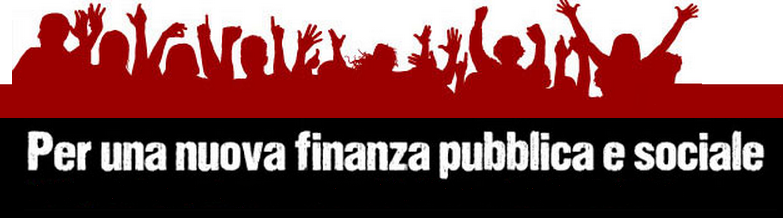 